A cikk címe Title of the paperElső Szerző*, Második szerző*** Intézmény neve, Város, Ország** Intézmény neve, Város, Országa szerzők e-mail címeiÖsszefoglalás — A szerzők pár mondatban foglalják össze a cikk célját.Kulcsszavak: kulcsszó01, kulcsszó02, …Abstract — Give a short description about the research work.Keywords: keyword01, keyword02, …BevezetésA cikk 6-12 oldalas legyen és kövesse a sablon által megadott stílusokat. A szöveg legyen sorkizárt és használjon egyszerű sorközöket. Az alsó- és felső margók 2,5 cm-esek legyenek, a jobb- és baloldaliak pedig 2 cm szélesek.Mentse el a dokumentumot, és nevezze el az első szerző vezetékneve és a cím rövidített leírása alapján ékezetek használata nélkül. (pl.: Kovacs_CikkemCime.docx)FormátumKészítse el a cikket A4-es formátumban (210 x 297 mm). A hasábok szélessége 82 mm. A két hasáb közötti rés 6 mm. A bekezdéseket 3,5 mm-re húzza be. A táblázatokat és az ábrákat igazítsa a hasábok szélességéhez. Használjon automatikus helyesírás és nyelvhelyesség ellenőrzést. Címek és alcímekElső, második és harmadik szintű címsorokat lehet használni.  A Címsor 1, Címsor 2, Címsor 3 stílusok használhatók, valamint a Címsor_számozás nélkül használandó a köszönetnyilvánításhoz és az irodalomjegyzékhez. Ajánlott címek első szinten levő címsoroknakAz ajánlott címek az első szinten lévő címsoroknak: Bevezetés; Anyag és módszer; Eredmények; Eredmények értékelése; Következtetések, összegzés.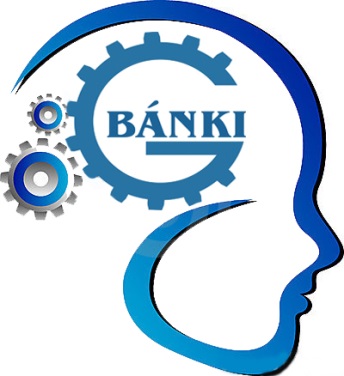 1. ábra: Ábra felirata1. táblázat: Táblázat felirataTáblázatok és ábrákAz ábrák (1. ábra) és táblázatok (1. táblázat) a hasábok alján vagy a tetején helyezkedjenek el, kerüljük az oldal közepén történő elhelyezést. Az ábrák feliratai az ábrák alatt helyezkedjenek el; a táblázatok feliratai a táblázat felett. A feliratokat a Képaláírás előre definiált stílusával formázzák.Az ábrák és a táblázatok a szövegbe legyenek beszúrva annak a mondatnak a használata után, ahol először említi ezeket. EgyenletekAz egyenletek középre zártak legyenek és legyenek beszámozva, hogy lehessen rájuk hivatkozni. Az egyenlet sorszámokat zárójelbe kell írni, és legyenek a jobb oldali margóhoz igazítva (jobbra zártak). A fejezet számát ne írja bele az egyenlet számába.	 	(1)HivatkozásokAz irodalomjegyzékben szereplő munkákra szögletes zárójelben történjen a hivatkozás, [1] módon. Az irodalomjegyzékben a munkákat APA stílus szerinti formátumban jelenítse meg. Az irodalomjegyzék felsorolását a References előre definiált stílussal formázza.KöszönetnyilvánításKöszönetnyilvánítás, ha van, akkor az irodalomjegyzék elé kerüljön. IrodalomjegyzékHorváth, R., & Drégelyi-Kiss, Á. (2015). Analysis of surface roughness of aluminum alloys fine turned: United phenomenological models and multi-performance optimization. Measurement, 65, 181-192.Pokorádi, L. (2016). Modellek a műszaki biztonságtudományban. Gradus, 3(2), 92-100.Czifra, Á., & Horváth, S. (2011). Complex microtopography analysis in sliding friction of steel-ferodo material pair. Meccanica, 46(3), 609-616.Montgomery, D. C., Peck, E. A., & Vining, G. G. (2015). Introduction to linear regression analysis. John Wiley & Sons. Táblázat címsorTáblázat szöveg